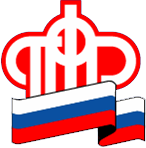                 Пенсионный фонд Российской Федерации                            Отделение Пенсионного фонда по ХМАО-Югре                         Клиентская служба (на правах отдела) в г.Белоярский                   2021г.									г.Белоярский15 услуг Пенсионного фонда югорчанам доступны через МФЦЖители Югры получили более 29 тыс. услуг Пенсионного фонда через многофункциональные центры предоставления государственных и муниципальных услуг в 2021 году.Напомним, что в настоящее время услуги Пенсионного фонда можно получить в 20 центрах «Мои документы» и в 63 обособленных подразделениях МФЦ, где функционируют 300 окон для обслуживания посетителей по вопросам, относящимся к компетенции Фонда.Наиболее популярными у жителей региона являются обращения по вопросу  предоставления компенсации расходов на оплату проезда пенсионеров к месту отдыха и обратно, установления и выплаты пенсии, распоряжения средствами материнского капитала.Некоторые  государственные услуги ПФР можно получить без подачи заявлений – в проактивном режиме, либо с подачей соответствующих заявлений в электронном виде, но без предоставления каких-либо дополнительных документов.Так, в проактивном режиме специалисты ПФР самостоятельно устанавливают материнский капитал, оформляют СНИЛС на новорожденных, производят выплаты инвалидам, семьям с детьми.К примеру, для того, чтобы распорядиться средствами материнского капитала на улучшение жилищных условий и на оплату образования, достаточно только подать заявление в электронном виде через портал госуслуг или сайт Пенсионного фонда России. Все необходимые сведения специалисты  ПФР запросят самостоятельно в рамках межведомственного взаимодействия. Таким образом, для того чтобы получить услуги Пенсионного фонда, совсем не обязательно планировать личный прием в ПФР или МФЦ.  Всего в настоящее время через МФЦ можно получить 15 услуг Пенсионного фонда России.